ПОЗДРАВЛЯЕМ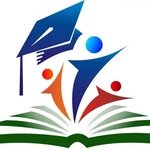 победителей и призеров 52 городской конференции научного общества учащихся (НОУ) «Эврика» в 2021-2022 учебном годуВсего призовых мест – 22 места1 мест – 2 обучающихся2 место – 4 обучающихся3 место – 16 обучающихсяКачество выступления на городской конференции – 73%№п/пСекцияФИО участникаРезультат участияНазвание работыФИО педагога-наставника1«Юриспруденция – 1»  Бурмистрова Дарья Ильинична9 класс2 местоСкулшутинг в России: уголовно-правовой и криминологический аспектыЦарёв Евгений Вячеславович, заведующий кафедрой Дзержинского филиала ННГУ
 к.ю.н., доцент2«Страноведение Великобритании»  Севастьянова Есения Сергеевна9 класс1 местоСтереотипы  английского  характера  в  сказкахКомшина Марина Вячеславовна, учитель иностранного языка3«Новые направления в маркетинге и рекламе»  Воронцова Екатерина Владимировна11 класс3 местоДанилова Любовь Сергеевна, Старший преподаватель Кафедра общего и стратегического менеджментаОсобенности ведения Telegram-каналов4«Новые направления в маркетинге и рекламе»  Дашковский Арсений Сергеевич11 классучастиеСафронова Ксения Олеговна, к.э.н., кафедра производственного менеджмента и логистикиКак работает шеринговый бизнес5«Актуальные вопросы экономики и финансов – 2»  Табунина Елизавета Дмитриевна9 класс3 местоРоссохин Владимир Валерьевич, к.э.н., кафедра финансового менеджмента, Щербакова Наталия Владимировна учитель экономикиФинансовая грамотность как фактор формирования личности подростка6«Прикладная математика – 2»  Коротяев Никита Владимирович10 класс3 местоНикулина Светлана Ивановна, учитель математикиРешение задач теории вероятности7«Информационные системы и технологии – 1» Антипин Андрей Павлович9 классНе явилсяМосквичева Алла Николаевна,   учитель информатикиСоздание компьютерной игры «Пятнашки»8«Информационные системы и технологии – 2Маркичев Роман Александрович9 класс3 местоМосквичева Алла Николаевна, учитель информатикиСоздание компьютерной игры с возможностью изменения правил во время игрового процесса9«Физика (общая физика)» Вешняков Андрей Константинович 9 класс3 местоХабарова Татьяна Александровна, педагог АНО ДО «Академ клуб»Применение электричества для очистки воздуха10«Физика (механика)»Асютин Алексей Анатольевич9 классучастиеГалатонова Татьяна Евгеньевна, учитель технологииДидактические материалы для уроков технологии «Шагающие игрушки»11«Нано-, био- и технологии материалов» Козлова Варвара Николаевна9 класс2 местоКалинина Александра Александровна? к.х.н., доцент
Шуравин Артем Сергеевич магистрант 1 курсИзучение хлебопекарных свойств муки для
выпечки хлебобулочных и бисквитных кондитерских изделий12«Нано-, био- и технологии материалов» Петухов Илья Андреевич9 классучастиеГоршунов Максим Германович, доцент, к.т.нИсследование влияния режима термообработки на структуру и свойства углеродистых сталей13«Альтернативная электроэнергетика» Антонова Анастасия Артемовна10 класс3 местоЕршова Евгения Анатольевна, старший преподаватель кафедры ТОЭПрименение ВИЭ для зарядных станций электромобилей14«Альтернативная электроэнергетика» Цыганкова Ульяна Андреевна10 класс3 местоЕршова Евгения Анатольевна, старший преподаватель кафедры ТОЭВозможность развития ветроэнергетики и биотоплива на территории Нижегородской области15«ПРИКЛАДНАЯ  ХИМИЯ»Вдовин Ян Андреевич9 классучастиеКачалова Екатерина Алексеевна, педагог АНО ДО «Академ клуб»Трехмерный пористый сорбент на основе природных полисахаридов для очистки воды от ионов неметаллов16«Органическая химия-1»  Кузнецов Никита9 класс3 местоСизова Алла Евгеньевна , учитель химииИзучение физико-механических свойств полиуретанов на основе их состава17«Неорганическая химия»  Лешкович Станислав Андреевич9 классучастиеПиманова Наталья Анатольевна, кандидат химических наук, доцент, доцент НГПУ им. К. МининаЭлектрохимический ряд напряжений металлов18«Неорганическая химия»  Мартьянычева Ксения  Сергеевна9 класс3 местоСизова Алла Евгеньевна , учитель химииСоздание оптической керамики на основе оксида гольмия19«Экологическая химия»  Павлов Тимофей Дмитриевич9 класс2 местоСизова Алла Евгеньевна , учитель химииИспользование твёрдых бытовых отходов для изготовления эко-бумаги20«Медицинская биология и генетика» Петрушина Анна Валерьевна9 классучастиеБирюкова Светлана Валерьевна, учитель биологииДисфункция щитовидной железы. Гипотериоз21«Эпидемиология и медицинская микробиология»  Хвостов Егор Максимович9 класс3 местоСергеева Анжелика Вячеславовна, к.м.н., доцент ПИМУЭпидемиологические особенности и профилактика сибирской язвы22«Химия биогенных элементовПавлов Тимофей Дмитриевич9 классучастиеАбражеев Ростислав Владиславович, доцент ННГУ, к.х.н.Качественные реакции в идентификации горных пород23«Медицинская биохимия»  Орехова Анастасия Владиславовна11 класс1 местоКнязева Елена Сергеевна, .б.н., доцент кафедры биологии ФГБОУ ВО "ПИМУ" Минздрава РоссииОценка действия стрессовых факторов на особенности структурообразования слюнной жидкости человека методом клиновидной дегидратации24«Физиология человека и животных»  Визгалова Алина Олеговна9 класс3 местоБирюкова Светлана Валерьевна, учитель биологииПроблемы сна, памяти, мотивации, концентрации внимания у подростков возраста 14 – 16 лет25«Физиология человека и животных»  Кривенкова Юлия Алексеевна9 класс3 местоБирюкова Светлана Валерьевна, учитель биологииЗачем существуют объятия, и почему они важны?26«Экология и здоровье – 2» Павлов Тимофей Дмитриевич9 класс3 местоБирюкова Светлана Валерьевна, учитель биологииСуперфуды: панацея или обман?27«Экология и охрана природы»  Мошенцова Алина Владимировна9 класс3 местоБирюкова Светлана Валерьевна, учитель биологииЭкологическая тропа "Левинка"28«Строительство»  Богов Александр Романович9 класс3 местоГалатонова Татьяна Евгеньевна, учитель технологииТенсегрити29«Дизайн. Метрология. Стандартизация – 1»  Мошенцова Алина Владимировна9 класс3 местоЧерных Елена Валерьевна, педагог дополнительного образования МБУ ДО «ЦДТ Московского района»
Волкова Елена Михайловна, доцент кафедры СМ ННГАСУ, кандидат  архитектурыДизайн-проект летней библиотеки на базе универсального контейнера30«пРикладные проблемы экономики и бизнеса-2»Кузнецов Александр Дмитриевич11 класс2 местоГапонова Ольга Сергеевна, ВШЭРазработка бизнес-плана собственного стартапа по созданию собственных эксклюзивных украшений